Об изменениях в составах некоторых постоянных комитетов Государственного Собрания (Ил Тумэн) Республики Саха (Якутия)и о внесении изменений в постановление  Государственного Собрания(Ил Тумэн) Республики Саха (Якутия) «О составах постоянных комитетов и комиссии Государственного Собрания (Ил Тумэн) Республики Саха (Якутия) шестого созыва»Государственное Собрание (Ил Тумэн) Республики Саха (Якутия)                                      п о с т а н о в л я е т:1. Избрать народного депутата Республики Саха (Якутия) Семенова Аркадия Анатольевича членом постоянного комитета Государственного Собрания (Ил Тумэн) Республики Саха (Якутия) по здравоохранению, социальной защите, труду и занятости.2. Избрать народного депутата Республики Саха (Якутия) Семеркова Валентина Игоревича членом следующих постоянных комитетов Государственного Собрания                            (Ил Тумэн) Республики Саха (Якутия):1) постоянного комитета Государственного Собрания (Ил Тумэн) Республики Саха (Якутия) по предпринимательству, туризму и развитию инфраструктуры; 2) постоянного комитета Государственного Собрания (Ил Тумэн) Республики Саха (Якутия) по строительству, жилищно-коммунальному хозяйству и энергетике.3. Избрать народного депутата Республики Саха (Якутия) Силкину Марину Сергеевну членом следующих постоянных комитетов Государственного Собрания                          (Ил Тумэн) Республики Саха (Якутия):1) постоянного комитета Государственного Собрания (Ил Тумэн) Республики Саха (Якутия) по здравоохранению, социальной защите, труду и занятости; 2) постоянного комитета Государственного Собрания (Ил Тумэн) Республики Саха (Якутия) по науке, образованию, культуре, средствам массовой информации и делам общественных организаций;3) постоянного комитета Государственного Собрания (Ил Тумэн) Республики Саха (Якутия) по делам семьи и детства.4. Избрать народного депутата Республики Саха (Якутия) Васильева Геннадия Анатольевича заместителем председателя постоянного комитета Государственного Собрания (Ил Тумэн) Республики Саха (Якутия) по делам молодежи, физической культуре и спорту.5. Внести в пункт 1 постановления Государственного Собрания (Ил Тумэн) Республики Саха (Якутия) от 26 сентября 2018 года ГС № 12-VI «О составах постоянных комитетов и комиссии Государственного Собрания (Ил Тумэн) Республики Саха (Якутия) шестого созыва» следующие изменения:1) подпункты 5–7 изложить в следующей редакции: «5) в состав постоянного комитета Государственного Собрания (Ил Тумэн) Республики Саха (Якутия) по предпринимательству, туризму и развитию инфраструктуры:Григорьева Игоря Иннокентьевича – председателем комитета                                                (на профессиональной постоянной основе);Лебедева Виктора Николаевича – заместителем председателя комитета;Макарова Вячеслава Сергеевича – заместителем председателя комитета;членами комитета:Васильева Геннадия АнатольевичаЗорина Родиона КапитоновичаСеменова Аркадия АнатольевичаСемеркова Валентина ИгоревичаФедотова Руслана ЕремеевичаЧленова Владимира МихайловичаЭверстова Михаила Ильича;6) в состав постоянного комитета Государственного Собрания (Ил Тумэн) Республики Саха (Якутия) по строительству, жилищно-коммунальному хозяйству и энергетике:Ефимова Якова Ананьевича – председателем комитета (на профессиональной постоянной основе);Габышеву Феодосию Васильевну – заместителем председателя комитета;Кошукова Александра Андреевича – заместителем председателя комитета;членами комитета:Богданова Владимира НиколаевичаГоголева Александра ВасильевичаДанилова Ивана ИвановичаКожухова Евгения РомановичаЛарионова Сергея АлександровичаМамедова Алиша Забид оглыНаходкина Андрея МихайловичаНиконова Сергея АлександровичаСеменова Дмитрия АлександровичаСемеркова Валентина ИгоревичаСлоика Александра Степановича;7) в состав постоянного комитета Государственного Собрания (Ил Тумэн) Республики Саха (Якутия) по здравоохранению, социальной защите, труду и занятости:Чичигинарова Владимира Ильича – председателем комитета (на профессиональной постоянной основе);Явловскую Любовь Леонидовну – заместителем председателя комитета;Березина Семена Максимовича – заместителем председателя комитета;членами комитета:Атласову Алёну НиколаевнуГригорьеву Антонину АфанасьевнуДороганя Андрея НиколаевичаКошукова Александра АндреевичаМихайлову Оксану ТагировнуМыраан Сулустаану Байанайдаах кыыьаНикитина Семена ИвановичаРумянцеву Наталью ЛеонидовнуСеменова Аркадия АнатольевичаСилкину Марину СергеевнуСолнышкину Розу ВасильевнуХристофорову Марию Николаевну;»;2) подпункты 10–12 изложить в следующей редакции:«10) в состав постоянного комитета Государственного Собрания (Ил Тумэн) Республики Саха (Якутия) по науке, образованию, культуре, средствам массовой информации и делам общественных организаций:Габышеву Феодосию Васильевну – председателем комитета (на профессиональной постоянной основе);Гуляева Михаила Дмитриевича – заместителем председателя комитета;Христофорову Марию Николаевну – заместителем председателя комитета;членами комитета:Атласову Алёну НиколаевнуАфанасьева Софрона АнтоновичаГригорьеву Антонину АфанасьевнуКсенофонтова Павла ВалериевичаМихайлову Оксану ТагировнуМыраан Сулустаану Байанайдаах кыыьаРоманова Иннокентия ИвановичаСилкину Марину СергеевнуСлепцова Ивана ИвановичаСолнышкину Розу ВасильевнуФедотова Руслана ЕремеевичаЯвловскую Любовь Леонидовну;11) в состав постоянного комитета Государственного Собрания (Ил Тумэн) Республики Саха (Якутия) по делам семьи и детства:Атласову Алёну Николаевну – председателем комитета (на профессиональной постоянной основе);Лютого Валерия Алексеевича – заместителем председателя комитета;Михайлову Оксану Тагировну – заместителем председателя комитета;членами комитета:Захарову Нюргуяну ФедоровнуНикитина Семена ИвановичаРумянцеву Наталью ЛеонидовнуСилкину Марину СергеевнуСолнышкину Розу Васильевну;12) в состав постоянного комитета Государственного Собрания (Ил Тумэн) Республики Саха (Якутия) по делам молодежи, физической культуре и спорту:Гуляева Михаила Дмитриевича – председателем комитета (на профессиональной постоянной основе);Баишева Юрия Петровича – заместителем председателя комитета;Васильева Геннадия Анатольевича – заместителем председателя комитета;членами комитета:Березина Семена МаксимовичаЛебедева Виктора НиколаевичаМакарова Вячеслава СергеевичаНиколаева Мичила КимовичаПарахина Гаврила ПавловичаЮмшанова Петра Петровича;».6. Опубликовать настоящее постановление в республиканских газетах «Якутия», «Саха сирэ» и «Ил Тумэн».7. Настоящее постановление вступает в силу с момента его принятия.Председатель Государственного Собрания   (Ил Тумэн) Республики Саха (Якутия) 						П.ГОГОЛЕВг.Якутск, 12 декабря 2019 года             ГС № 372-VI   ГОСУДАРСТВЕННОЕ СОБРАНИЕ(ИЛ ТУМЭН)РЕСПУБЛИКИ САХА (ЯКУТИЯ)                          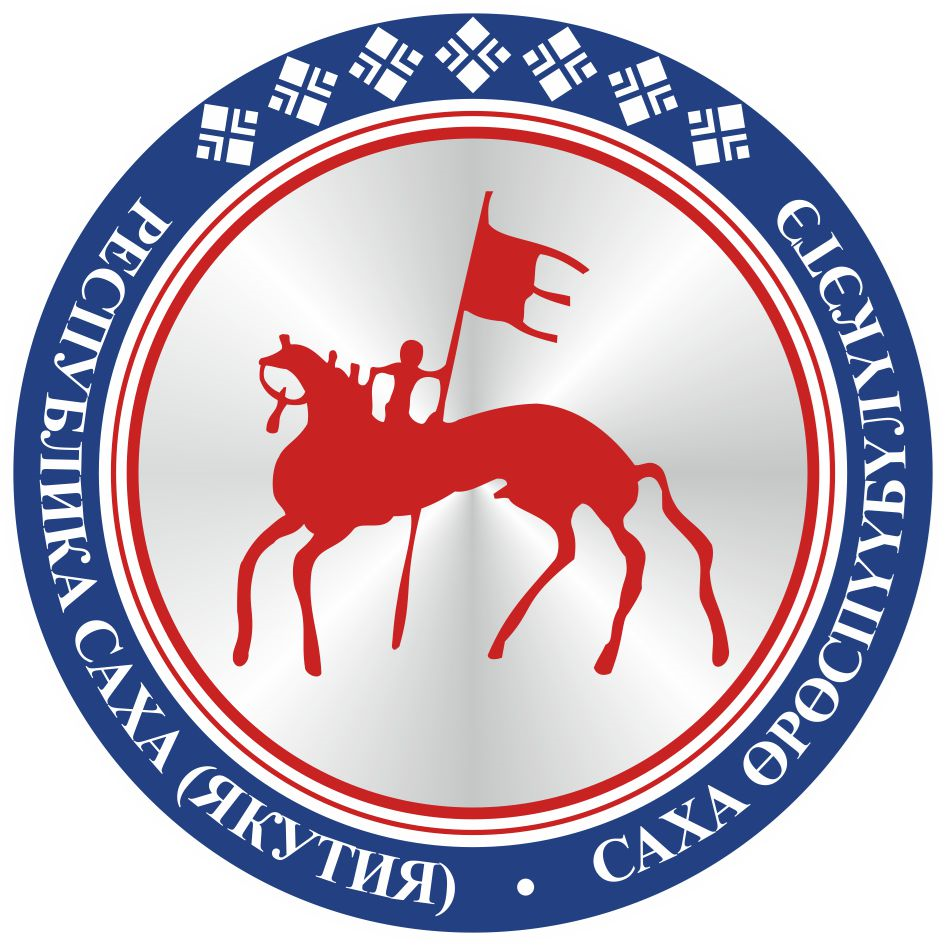 САХА ӨРӨСПҮҮБҮЛҮКЭТИНИЛ ТҮМЭНЭ                                 П О С Т А Н О В Л Е Н И ЕУ У Р А А Х